L.I. To find the missing number.Find the missing numbers and check your answers.1. 	12 + ___ = 19 2. 	13 + ___ = 20 3. 	15 + ___ =214. 	17 + ___ = 24 5. 	14 + ___ = 21 6. 	18 + ___ = 247. 	20 + ___ = 268. 	19 + ___ = 279. 	19 + ___ = 2810. 	19 + ___ = 30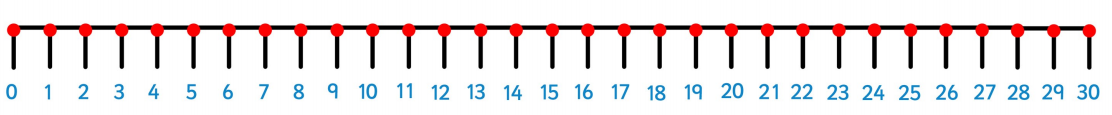 